Протокол №__1_заседания районного методического объединения инструкторов по физической культуре в ДОУОт «04» _сентября_2023_г.Тема : «Установочное заседание»Присутствовали: (Приложение № 1)Обсуждаемые вопросы:1. Ознакомить участников заседания с построением перспективного планирования   в соответствии с ФОП (руководитель РМО инструкторов по физической культуре Кузьмина М.А.)3. Ознакомить участников заседания с структурой «Рабочей программы инструктора по физической культуре по реализации ОО «Физическое развитие» по ФОП  (руководитель РМО инструкторов по физической культуре Кузьмина М.А.)4. Ознакомить участников заседания с положением «Выпускник ГТО» (Сахеева А.Л. Заведующий обособленным структурным  подразделением МОУ Центр ЗОЖ)Слушали: (по первому вопросу)По первому вопросу выступила Кузьмина М.А. – руководитель РМО., ввела в тему РМО, познакомила с перспективным планированием в соответствии с ФОП, разобрали распределение нагрузки на учебный год по ОО «Физическое развитие»Слушали: (по второму вопросу)По второму вопросу выступила Кузьмина М.А. – руководитель РМО., познакомила с основой, структурой, оформлением «Рабочей программы» инструктора по  ФК.Слушали: (по третьему вопросу)По третьему вопросу Стахееву А.Л. – Заведующий обособленным структурным  подразделением МОУ Центр ЗОЖ) , познакомила с положением «Выпускник ГТО». Разобрали условия участия в краевой акции «Выпускник ГТО», виды испытаний, условия сдач нормативов, подведения итогов в личном первенстве.Председатель:   ____ ________ / __Кузьмина М.А._______/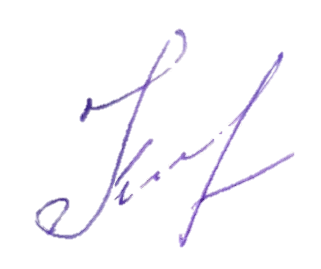 Секретарь: _______________/ _______________________/                     (подпись)                   (ФИО)К протоколу прилагается список присутствующих членов РМО Лист регистрации участников методического объединения инструкторов физической культуры дошкольных образовательных учреждений Курагинского районаДата: 04.09.2023 г. Тема: «Установочное заседание»№Фамилия, имя, отчествоДООДолжность 1Губина Дарья ДенисовнаМБДОУ Ойховский д/с  № 3 «Колокольчик»Инструктор по ф.к2Кузьмина Мария АлександровнаМБДОУ Краснокаменский д\с «Капелька»Инструктор по ф.к.3Гудкова Наталья СергеевнаМБДОУ Курагинский д/с №7 «РябинкаВоспитатель по ф.к.4Детина Светлана АлександровнаМБДОУ Ирбинский д/с «Теремок»Инструктор по ф.к.5Литвин Валерий Николаевич МБДОУ Ирбинский д/с «Теремок»Инструктор по ф.к.6Лунева Наталья ГеоргиевнаМБДОУ Кошурниковский д.с."Ромашка"Инструктор по ф.к.7Канзеров Сергей АлександровичМБДОУ «Лесная сказка» КурагиноИнструктор по ф.к.8Фунтова Е.Ф.МБОУ Шалоболинская СОШ № 18Инструктор по ф.к.